О проведении публичных слушаний по внесению изменений в Правила  землепользования и застройки сельского поселения Шентала  муниципального района Шенталинский Самарской областиВ соответствии со статьей 33 Градостроительного кодекса Российской Федерации, руководствуясь статьей 28 Федерального закона от 06 октября 2003 года №131-ФЗ «Об общих принципах организации местного самоуправления в Российской Федерации», Уставом сельского поселения Шентала муниципального района Шенталинский Самарской области, Порядком организации и проведения публичных слушаний в сельском поселении Шентала муниципального района Шенталинский Самарской области, утвержденным решением Собрания представителей сельского поселения Шентала муниципального района Шенталинский Самарской области от 25 февраля 2010 года №135, ПОСТАНОВЛЯЮ:1. Провести на территории сельского поселения Шентала муниципального района Шенталинский Самарской области публичные слушания по внесению изменений в Правила землепользования и застройки сельского поселения Шентала муниципального района Шенталинский Самарской области (далее  – Правила) с целью перевода земельных участков, расположенных по адресу: Самарская область, Шенталинский район, ст. Шентала, ул. Куйбышева, д.12 площадью 662 кв.м. и Самарская область, Шенталинский район, ст. Шентала, ул. Куйбышева, 12-2, кадастровый номер 63:36:0105028:15, площадью 460 кв.м. из зоны Ж1 (Зона застройки индивидуальными жилыми домами) в зону Р3 (Зона отдыха, занятий физической культурой и спортом).- внесения изменений в п.1 статьи 55.3. «Предельные размеры земельных и предельные параметры разрешенного строительства, реконструкции объектов капитального строительства в зонах рекреационного назначения» минимальная площадь земельного участка, кв.м. в зоне Р3 (Зона отдыха, занятий физической культурой и спортом) значение «1000» заменить на значение «400».2. Принять прилагаемый проект решения Собрания представителей сельского поселения Шентала по внесению изменения в Правила землепользования и застройки сельского поселения Шентала.3. Назначить срок проведения публичных слушаний по внесению изменений в Правила – с 03 июля 2017 года по 28 июля 2017 года.4. Органом, уполномоченным на организацию и проведение публичных слушаний в соответствии с настоящим постановлением, является Комиссия по подготовке проекта правил землепользования и застройки сельского поселения Шентала муниципального района Шенталинский Самарской области (далее – Комиссия).5. Представление участниками публичных слушаний предложений и замечаний по внесению изменений в Правила, а также их учет осуществляется в соответствии с Порядком организации и проведения публичных слушаний в сельском поселении Шентала муниципального района Шенталинский Самарской области, утвержденным решением Собрания представителей сельского поселения Шентала муниципального района Шенталинский Самарской области от 25 февраля 2010 года №135.6. Место проведения публичных слушаний (место ведения протокола публичных слушаний) в сельском поселении Шентала муниципального района Шенталинский Самарской области: 446910, Самарская область, Шенталинский район, ж/д станция Шентала, ул.Вокзальная, д.20.7. Прием замечаний и предложений от жителей поселения и иных заинтересованных лиц по внесению изменений в Правила осуществляется по адресу, указанному в пункте 6 настоящего постановления в рабочие дни с 10 часов до 17 часов, в субботу с 12 до 17 часов.8. Прием замечаний и предложений от жителей поселения и иных заинтересованных лиц по внесению изменений в Правила прекращается  21 июля 2017 года.9. Назначить лицом, ответственным за ведение протокола публичных слушаний, протоколов мероприятий по информированию жителей поселения по вопросу публичных слушаний ведущего специалиста администрации    сельского поселения Шентала Яманову О.А.10. Комиссии в целях заблаговременного ознакомления жителей поселения и иных заинтересованных лиц с внесением изменений в Правила обеспечить:официальное опубликование Постановления в газете «Вестник поселения Шентала»;размещение Постановления на официальном сайте Администрации сельского поселения Шентала в информационно-телекоммуникационной сети «Интернет» - http://shentala63.ruбеспрепятственный доступ к ознакомлению с внесением изменений в Правила в здании Администрации поселения (в соответствии с режимом работы Администрации поселения).11. Опубликовать настоящее постановление в газете «Вестник поселения Шентала».Глава сельского поселения Шентала                                В.И. МиханьковПриложение к Постановлению администрации сельского поселения Шентала от _____________№ _____П Р О Е К Т Решения Собрания представителей сельского поселения Шентала муниципального района Шенталинский о внесения изменений в Правила землепользования и застройки сельского поселения Шентала муниципального района Шенталинский Самарской области     На основании протокола публичных слушаний, проведенных в соответствии с постановлением администрации сельского поселения Шентала от ___________ г. № ____ по внесению изменений в Правила землепользования и застройки сельского поселения Шентала муниципального района Шенталинский Самарской области, Собрание представителей сельского поселения Шентала муниципального района Шенталинский РЕШИЛО:    1. Внести следующее изменение в Правила землепользования и застройки сельского поселения Шентала муниципального района Шенталинский Самарской области: 1. перевести земельные участки, расположенные по адресу: Самарская область, Шенталинский район,  ст. Шентала, ул. Куйбышева, д.12 площадью 662 кв.м. и Самарская область, Шенталинский район, ст. Шентала, ул. Куйбышева, 12-2, кадастровый номер 63:36:0105028:15, площадью 460 кв.м. из зоны Ж1 (Зона застройки индивидуальными жилыми домами) в зону Р3 (Зона отдыха, занятий физической культурой и спортом);2.  в п. 1 статьи 55.3. «Предельные размеры земельных участков и предельные параметры разрешенного строительства, реконструкции объектов капитального строительства в зонах рекреационного назначения» минимальная площадь земельного участка, кв.м. в зоне Р3 (Зона отдыха, занятий физической культурой и спортом) значение «1000» заменить на значение «400».Председатель Собрания представителейСхема размещения земельных участков (Самарская область, Шенталинский район, ст. Шентала, ул. Куйбышева, д.12 площадью 662 кв.м. и Самарская область, Шенталинский район, ст. Шентала, ул. Куйбышева, 12-2, кадастровый номер 63:36:0105028:15, площадью 460 кв.м.)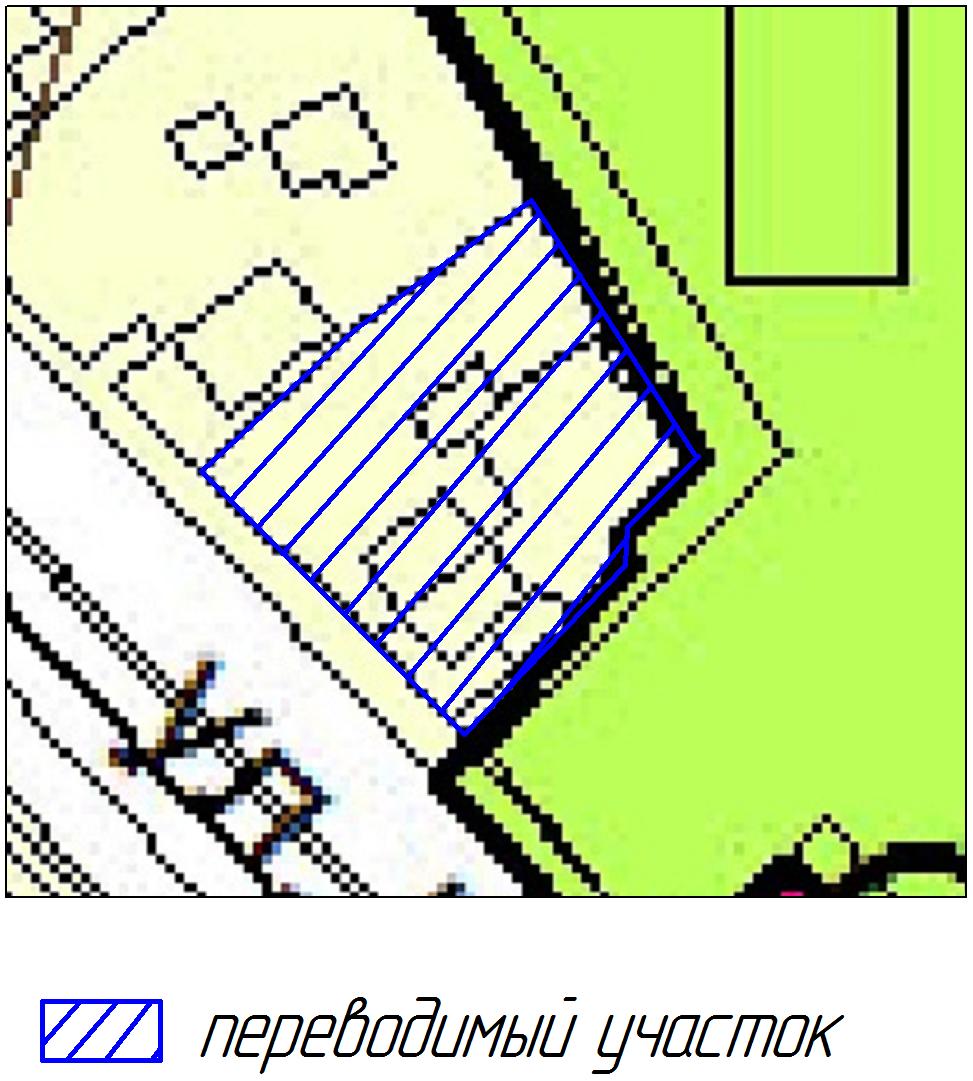 Администрациясельского поселения Шенталамуниципального района ШенталинскийСамарской областиПОСТАНОВЛЕНИЕ  от  03.07. 2017 г.   № 44-пст. Шентала, ул. Вокзальная,  20т.8-(84652) 2-17-57